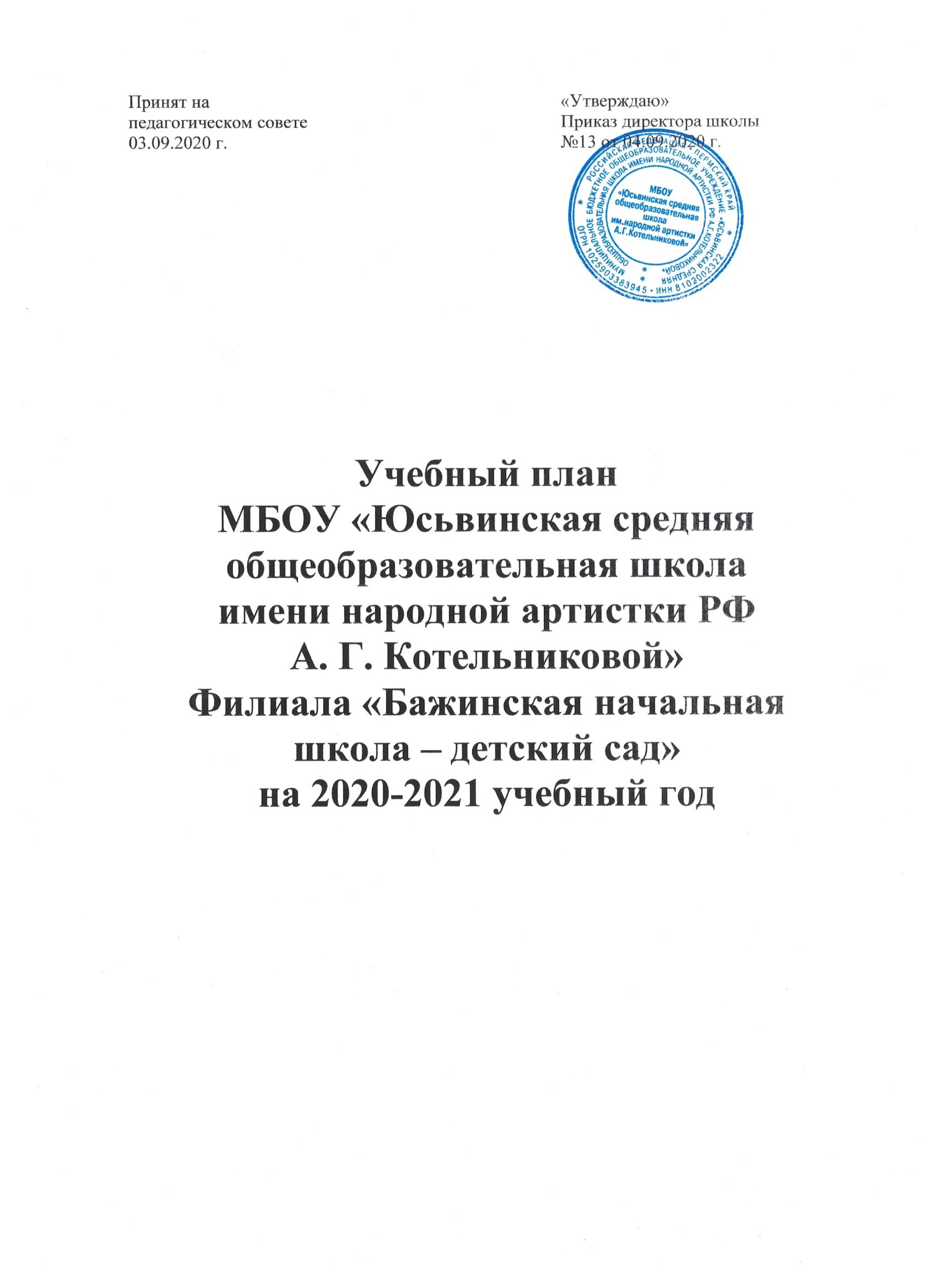 Пояснительная записка.Общие положения.	Настоящий учебный план определяет объём учебной нагрузки обучающихся, состав учебных предметов, распределяет учебное время, отводимое на освоение содержания образования по учебным предметам, а также включает в себя план внеурочной деятельности образовательного учреждения.	Учебный план разработан на основе следующих документов:Федерального Закона "Закона об образовании в Российской Федерации" от 29.12.2012 г. № 273;Федерального базисного учебного плана (приказ Министерства образования Российской Федерации от 9 марта 2004 г. № 1312 (в редакции Приказа  Министерства образования и науки Российской Федерации от 30 августа 2010 года №889 «О внесении изменений в федеральный базисный учебный план  и примерные планы для образовательных учреждений Российской Федерации, реализующих программы общего образования», и Федерального компонента государственного стандарта общего образования, утвержденного приказом Министерстваобразования Российской Федерации «Об утверждении федерального компонента государственных стандартов начального общего, основного общего и среднего (полного) общего образования» от 5 марта 2004 г. № 1089 (в редакции от 19 октября 2009 г. № 427); «Санитарно-эпидемиологических требований к условиям и организации обучения в общеобразовательных учреждениях» (утверждены постановлением Главного государственного санитарного врача Российской Федерации от 29 декабря 2010 г. № 189, зарегистрированным в Минюсте России 3 марта 2011 г., регистрационный номер 19993);Приказа Министерства образования и науки Российской Федерации от 6 октября 2009 г. № 373 «Об утверждении и введении в действие федерального государственного образовательного стандарта начального общего образования» (в редакции приказа Министерства образования и науки Российской Федерации от 26 ноября 2010 г. № 1241 «О внесении изменений в федеральный государственный образовательный стандарт начального общего образования, утвержденный приказом Министерства образования и науки Российской Федерации от 6 октября 2009 г. № 373»);Приказа Министерства образования и науки Российской Федерации от 17 декабря 2010 г. № 1897 «Об утверждении и введении в действие федерального государственного образовательного стандарта основного общего образования» (зарегистрировано в Минюсте РФ 1 февраля 2011 г. № 19644)Примерной основной образовательной программой основного общего образования, 2015 г. Примерный учебный план основного общего образования, вариант № 1.Приказа Министерства образования и науки Российской Федерации от 31 марта 2014 г. № 253 «Об утверждении федерального перечня учебников, рекомендуемых к использованию при реализации имеющих государственную аккредитацию образовательных программ начального общего, основного общего, среднего общего образования»;Письма Министерства образования Российской Федерации и Научно-исследовательского института гигиены и охраны здоровья детей и подростков Российской академии наук № 199/13 от 28.03. 2002 г.;Приказа Министерства образования и науки Российской Федерации от 30.08.2013 г. (в редакции от 28.05.2014 г.) № 1015 «Об утверждении порядка организации и осуществления образовательной деятельности по основным общеобразовательным программам – образовательным программам начального общего, основного общего и среднего общего образования»;Устава школы;Основной образовательной программы школы.	Учебный план рассчитан на 34 учебных недели и 5-дневную рабочую неделю для учащихся 2-4-х классов, на 33 учебных недели и 5-дневную рабочую неделю с дополнительными каникулярными днями в 3 четверти в 1 классах.Продолжительность урока:для 1-х классов – 35 минут, для 2-х классов –– 40 минут,для 3-4 классов – 40 минут.	Структура учебного года:1 четверть – 2 сентября – 28 октября 		каникулы – с 29 октября по 4 ноября (7 дней)2 четверть - 5 ноября– 27 декабря 		каникулы с 28 декабря по 10 января (14 дней)3 четверть –11 января – 21 марта 		каникулы с 22 марта по 30 марта (9 дней)4 четверть – 31 марта – 25 мая 		каникулы с 26.05.2021по 31.08.2021(98 дней)Для обучающихся 1 класса устанавливаются дополнительные недельные каникулы с 08.02.2021 г. по 14.02.2021 г (7 дней).Промежуточная аттестация учащихся 2-4-х классов проводится после 1, 2, 3, 4 четвертей. Учебный план составлен с учетом:требований санитарных правил и норм;преемственности между ступенями обучения;дифференцированного подхода к обучению учащихся;учебных возможностей и возрастных особенностей учащихся ;направлен на удовлетворение образовательных запросов учащихся и их родителей.Учебный план направлен на решение следующих задач:создание личностно-ориентированной модели обучения на основе вариативности и непрерывности образования;обеспечение оптимальных для каждого школьника условий для развития индивидуальных способностей, самореализации в урочной и внеурочной деятельности;реализация комплексного подхода к обучению и воспитанию через обновление содержания образования на всех ступенях обучения; обеспечение уровня образования, соответствующего  Федеральному государственному образовательному стандарту начального общего образования, государственному стандарту общего образования, современным требованиям;  обеспечение преемственности образовательных программ на разных ступенях общего образования;Учебный план 1-4-х классов Учебный план для 1-х классов составлен  на основе I варианта – для образовательных учреждений, в которых обучение ведется на русском языке. В школе реализуется УМК «Школа России».Обучение в первых классах в соответствии с СанПиН 2.4.2. 2821 – 10 ведется на основе Учебного плана, рассчитанного на пятидневную учебную неделю с максимально допустимой недельной нагрузкой в 21 академический час и дополнительными каникулярными днями в третьей четверти.Образовательная недельная нагрузка распределяется равномерно в течение учебной недели, при этом объем максимальной допустимой нагрузки в течение дня не превышает для обучающихся 1-х классов 4 уроков и 1 день в неделю – не более 5 уроков, за счет урока физической культуры. Обучение проводится без балльного оценивания знаний обучающихся в течение учебного года и домашних заданий в 1 полугодии.Обучение в 1-х классах осуществляется с использованием «ступенчатого» режима обучения в первом полугодии (в сентябре, октябре - по 3 урока в день по 35 минут каждый, в ноябре-декабре – по 4 урока по 35 минут каждый); во втором полугодии (январь – май) – по 4 урока по 35 минут каждый.Обучение во 2-4-х классах ведется на основе учебного плана, рассчитанного на 5-дневную учебную неделю с максимально допустимой недельной  нагрузкой в 23 академических часа. При данном режиме 1 час части, формируемой участниками образовательного процесса, в I-IV классах используются на изучение учебного предмета «Русский язык».Недельный учебный план начального общего образования(пятидневная учебная неделя)Количество часов вКоличество часов вКоличество часов вКоличество часов внеделюнеделюПредметные областиУчебные предметыВсегоIIIIIIIVОбязательная частьОбязательная частьРусский язык иРусский язык444416литературное чтениеЛитературное чтение444315Иностранный языкИностранный язык2226МатематикаМатематика444416и информатикаМатематика444416и информатикаОбществознаниеи естествознаниеОкружающий мир22228(Окружающий мир)Основы религиозныхОсновы религиозных---11культур и светской этикикультур и светской этики---11культур и светской этикикультур и светской этикиИскусствоМузыка11114ИскусствоИзобразительное искусство11114Изобразительное искусство11114ТехнологияТехнология11114Физическая культураФизическая культура333312Итого: Обязательная частьИтого: Обязательная часть2022222286Часть, формируемая участниками образовательных отношенийЧасть, формируемая участниками образовательных отношенийЧасть, формируемая участниками образовательных отношенийЧасть, формируемая участниками образовательных отношенийФилологияРусский язык11114Итого: Часть, формируемая участникамиИтого: Часть, формируемая участникамиИтого: Часть, формируемая участниками11114образовательных отношенийобразовательных отношений11114образовательных отношенийобразовательных отношенийИтого по УПИтого по УП2123232390Максимально допустимая недельная нагрузка СанПиНМаксимально допустимая недельная нагрузка СанПиНМаксимально допустимая недельная нагрузка СанПиН2123232390